Expérience à la maison : Comment fabriquer une lampe à lave ?Déroulement : Aujourd’hui, nous allons fabriquer une lampe à lave.Pour l’expérience, il vous faut :un bocal videun verre d’huiledu bicarbonate de soudedu vinaigre blancde l’encre ou colorant alimentaireune cuillère.Voici le lien pour visionner cette expérience : https://www.lumni.fr/video/lexperience-de-la-lampe-a-lave.Lampe à lave, comment ça marche ?Versez au fond du bocal une grosse cuillerée à soupe de bicarbonate de soude.Ajoutez par-dessus de l’huile jusqu’au 2/3 du bocal. Puis dans un verre, mélangez du vinaigre blanc avec un petit peu d’encre.A l’aide d’une cuillère, déposez sur l’huile du vinaigre blanc coloré.Le vinaigre coloré constitue la lave de la lampe.Le vinaigre coloré va s’enfoncer sous l’huile, puis de petites bulles colorées vont remonter pour former une lampe à lave !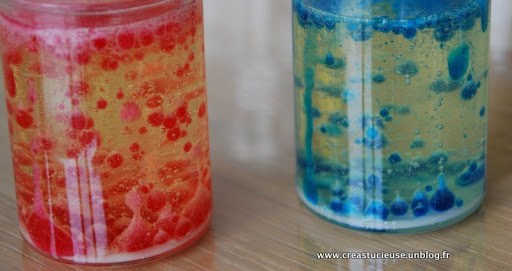 